Ambrose University School of Education Field Experience 700 Final Evaluation 10-Week Practicum Winter 2024All partners in the FE700 field experience are required to sign this page. Please type your first and last names and add signatures.Pre-service teacher:        Signature		_________________________________________________	  Partner teacher:  	Signature		_________________________________________________University consultant:           Signature		_________________________________________________School: _________________________________________      Grade: ________________     The preservice teacher has met the professional expectations of this practicum. This includes arriving on time and being prepared to teach.The Final FE700 Evaluation includes: Partner teacher comments, university consultant comments, seminar instructor comments and the pre-service teacher self-evaluation. All signatures on the first page indicate the information contained here has been shared with all partners in the FE700 field experience.Section AThis section (A1, A2, & A3) is to be completed by the partner teacher. (Partner teacher sections A2 & A3 can be in point form.)Section BThis section is to be completed by the university consultant.Section CThis section has been completed by the seminar instructors for the FE700 seminars.Section DThis section is to be completed by the pre-service teacher.Section ETeaching Quality Standard – for your referenceUse the Teaching Quality Standard (TQS) in Section E and the competency descriptors in Section A1 to guide your evaluation narrative.Fostering Effective RelationshipsBuilds positive and productive relationships with students, parents/guardians, peers and others in the school and local community to support student learning.Engaging in Career-Long learningEngages in career-long professional learning and ongoing critical reflection to improve teaching and learning.Demonstrating a Professional Body of KnowledgeApplies a current and comprehensive repertoire of effective planning, instruction, and assessment practices to meet the learning needs of every student. Establishing Inclusive Learning EnvironmentsEstablishes, promotes, and sustains inclusive learning environments where diversity is embraced, and every student is welcomed, cared for, respected and safe.Applying Foundational Knowledge about First Nations, Métis, and InuitDevelops and applies foundational knowledge about First Nations, Métis, and Inuit for the benefit of all students.Adhering to Legal Frameworks and PoliciesDemonstrates an understanding of and adherence to the legal frameworks and policies that provide the foundations for the Alberta education system. Section A – Partner Teacher A1. Field Experience Assessment RubricPre-service teacher performance will be examined through careful and critical analysis, referenced to, and highlighted in the rubric below to indicate PST achievement by the Partner Teacher.  Consideration of each competency is informed through classroom observations, meetings, pre-service teacher Field Journal reflections, lesson planning and design, and the entire 11-week field experience practicum. Partner teachers and university consultants are expected to consider the following rubric when developing the pre-service teacher final evaluation narrative.Partner Teachers – please highlight or check each row to indicate PST achievement:A2. Classroom Environment	Provide a brief point-form description of the classroom environment and responsibilities of the pre-service teacher. This can be in point form.A3. Partner Teacher Narrative Using the TQS descriptors, describe the pre-service teacher’s competency development over the course of the 700-level field experience.  This can be in point form.Section BUniversity Consultant Narrative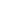 Using the TQS descriptors, describe the pre-service teacher’s competency development over the course of the 700-field experience.  Begin typing hereSection C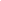 Seminar Instructor NarrativeGuided by the following descriptors from the TQS, share your observations of the pre-service teacher’s professional disposition.Collaborating with other teachers to build personal and collective professional capacities and expertise. (1a) Recognizing that the professional practice of a teacher is bound by standards of conduct (6c)Field Experience 700 Seminar focuses on weekly topics (including Classroom Management, Critical Conversations, Empathy and preparing professionally for the demonstration of knowledge) tied to the field experience practicum. Professional learning in seminar builds specific connections to the six Teaching Quality Standard (TQS) competencies. Weekly seminar work is collaborative and encourages cohort members to engage in shared praxis. Throughout the duration of the seminar, the pre-service teacher demonstrated positive interpersonal relationships and participated through active listening and adding valuable contributions with respectful dialogue. The pre-service teacher has demonstrated understanding of professionalism in their communication, met all deadlines, and punctuality expectations which has helped prepare them for the teaching field. They have connected with their cohort colleagues and offered reflective questions as they explored shared praxis in seminars.Jim Gibb & Patricia NamethField Experience 700 Seminar Instructorsfield.experience@ambrose.eduSection D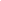 Pre-service Teacher Self-EvaluationGuided by the TQS competencies (Section F), describe how you have demonstrated competency development over the course of Field Experience 700. Below are some guiding reflections you can use to articulate your self-evaluation. Answer these questions directly or use them for inspiration.Begin typing hereSection E – TQS ReferenceField Experience 700 is a 10-week field experience that occurs in the final year of study in the Bachelor of Education program at Ambrose University. With the guidance of the partner teacher, the pre-service teacher (PST) gradually assumes full responsibility for the planning, assessment and instructional duties of the partner teacher while developing meaningful student relationships and classroom management. Throughout the field experience practicum, the PST engages in reflective practice and shared praxis to embody professional attributes consistent with PST expectations.Use the following evaluation form along with the competency descriptors found in Section A1 and TQS in Section E to share the pre-service teacher’s competency development in FE700.___________________ has   ___ received credit     ___not received credit for Field Experience 700.                    Preservice Teacher NameDate: February 16, 2024     University Consultant Initials: ______TQS CompetencyIndicate student achievement with an X in the appropriate columnDoes Not Meet Requirements Requires Growth in Meeting RequirementsDemonstrates Accomplishment in Meeting RequirementsFostering Effective RelationshipsEngaging in Career Long LearningDemonstrating a Professional Body of KnowledgeEstablishing Inclusive Learning EnvironmentsFoundational knowledge about First Nations, Métis and Inuit Adhering to Legal Frameworks and PoliciesAmbrose University Pre-service Teacher Assessment Rubric Ambrose University Pre-service Teacher Assessment Rubric Ambrose University Pre-service Teacher Assessment Rubric GROWTH CONTINUUMGROWTH CONTINUUMGROWTH CONTINUUM1Emergenton the learning continuum2Capableon the learningcontinuum3Consistenton the learningcontinuumThere is some evidence of the pre-service teacher’s ability to independently demonstrate competency at this point in the field experience.Most evidence denotes the pre-service teacher’s ability to independently demonstrate competency at this point in the field experience.There is consistent observable evidence of the pre-service teacher’s ability to independently demonstrate competency at this point in the field experience.PST performance is inconsistent at this point in the field experience and the PST rarely seeks feedback. Feedback situations are avoided or missed.PST performance is appropriate in commitment to continued growth at this point in the field experience and the PST sometimes seeks feedback.PST performance is consistent in the indication of a high level of commitment to continued growth at this point in the field experience and PST seeks, values, and incorporates feedback.The PST rarely demonstrates initiative. The PST demonstrates initiative in certain settings and with support and guidance.The PST consistently demonstrates initiative.PST reflections are incomplete or lack the meaningful content expected of a pre-service teacher at this point in the field experience.PST reflections begin to communicate meaningful content and are appropriate in the quality and quantity expected of a pre-service teacher at this point in the field experience.PST reflections consistently communicate the initiative, insight, growth, and incorporation of feedback expected of a pre-service teacher at this point in the field experience.There is evidence of basic implementation of the tools, strategies or resources provided. There is evidence of appropriate implementation of the tools, strategies or resources provided, with support and guidance. There is evidence of consistent comprehension and implementation of the competencies, tools, strategies, or resources provided. There is minimal collaborative commitment on the part of the PST and limited connection between pedagogy and classroom practice.There is a beginning sense of the collaborative commitment of the PST and connection between pedagogy and classroom practice is appropriate.The collaborative commitment of the PST when connecting pedagogy and classroom practice is consistent and effectivePST demonstration of professionalism and accountability is limited.The PST generally demonstrates professionalism and accountability. The PST frequently demonstrates professionalism and accountability.What opportunities did you take up to demonstrate professionalism throughout your field experience?Describe how you effectively developed and nurtured relationships to facilitate student learning.Describe how assessment deepened your understanding of teaching and learning diverse students.In which competency did you experience the most significant growth? How did you take up this competency to ensure growth?Fostering Effective RelationshipsA pre-service teacher builds positive and productive relationships with students, parents/guardians, peers and others in the school and local community to support student learning. Possible evidences include but are not limited to: acting consistently with fairness, respect and integrity; demonstrating empathy and a genuine caring for others; providing culturally-appropriate and meaningful opportunities for students and for parents/guardians, as partners in education, to support student learning; inviting First Nations, Métis and Inuit parents/guardians, Elders/knowledge keepers, cultural advisors and local community members into the school and classroom;  collaborating with community-service professionals, including mental health, social services, justice, health and law enforcement; honoring cultural diversity and promoting intercultural understanding.Engaging in Career-Long LearningA pre-service teacher engages in career-long professional learning and ongoing critical reflection to improve teaching and learning. Possible evidences include but are not limited to: collaborating with other teachers to build personal and collective professional capacities and expertise; actively seeking out feedback to enhance teaching practice; building capacity to support student success in inclusive, welcoming, caring, respectful and safe learning environments; seeking, critically reviewing and applying educational research to improve practice; enhancing understanding of First Nations, Métis and Inuit worldviews, cultural beliefs, languages and values; maintaining an awareness of emerging technologies to enhance knowledge and inform practice.Demonstrating a Professional Body of Knowledge A pre-service teacher develops a current and comprehensive repertoire of effective co-planning, instructional, and assessment practices to meet the learning needs of every student. Possible evidences include but are not limited to: co-planning and designing learning activities that communicate high expectations of students, are varied, engaging and relevant to student learning, and consider student variables; practicing a variety of instructional strategies to engage students in meaningful learning activities; applying assessment and evaluation practices that honor unique strengths and abilities.Establishing Inclusive Learning EnvironmentsA pre-service teacher is able to identify and implement inclusive practices. Possible evidences include but are not limited to: fostering equality and respect regarding age, ethnicity, culture, religious belief, gender, gender identity, gender expression, physical ability, cognitive ability, family status and sexual orientation; practicing appropriate universal and targeted strategies and supports to address students’ strengths, learning challenges and areas for growth; communicating a philosophy of education affirming that every student can learn and be successful; developing an awareness of and facilitating responses to the emotional and mental-health needs of students; beginning to recognize specific learning needs of individuals or small groups of students; identifying classroom-management strategies that promote positive, engaging learning environments; incorporating students’ personal and cultural strengths into teaching and learning; providing opportunities for student leadership. Applying Foundational Knowledge about First Nations, Métis and InuitA pre-service teacher develops and applies foundational knowledge about First Nations, Métis and Inuit for the benefit of all students. Possible evidences include but are not limited to: supporting student achievement by engaging in collaborative, whole-school approaches to capacity building in First Nations, Métis and Inuit education; using the programs of study to provide opportunities for all students to develop a knowledge and understanding of, and respect for, the histories, cultures, languages, contributions, perspectives, experiences and contemporary contexts of First Nations, Métis and Inuit;  supporting the learning experiences of all students by using resources that accurately reflect and demonstrate the strength and diversity of First Nations, Métis and Inuit; understanding the historical, social, economic, and political implications of: 1) treaties and agreements with First Nations; 2) legislation and agreements negotiated with Métis; and 3) residential schools and their legacy.Adhering to Legal Frameworks and PoliciesA pre-service teacher demonstrates an understanding of and adherence to the legal frameworks and policies that provide the foundations for the Alberta education system.  Possible evidences include but are not limited to: maintaining an awareness of, and responding in accordance with, requirements authorized under the School Act and other relevant legislation;  engaging in practices consistent with policies and procedures established by the school authority; recognizing that the professional practice of a teacher is bound by standards of conduct expected of a caring, knowledgeable and reasonable adult entrusted with the custody, care or education of students.